Проект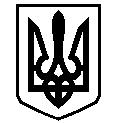 від__ .07.2021                                        м. Молочанськ                                     № _____	Керуючись ст. 52, 53 Закону України “Про місцеве самоврядування в Україні”, виконавчий комітет Молочанської міської ради, ВИРІШИВ:1. Затвердити план роботи виконавчого комітету Молочанської міської ради на ІІ півріччя 2021 року (додається).2. Контроль за виконанням даного рішення покласти на керуючого справами(секретаря) виконавчого комітету ради Ольгу  КОСТЮК.Міський голова 						Ірина ЛИПКАКеруючись п.п. 1 п. «б» ч. 1 ст. 38 Закону України “Про місцеве самоврядування в Україні”, заслухавши інформацію начальника відділу з організаційних питань, діловодства та архівної справи Олійник Світлани Дмитрівни «По стан роботи зі зверненнями громадян у виконавчому комітеті Молочанської міської ради за І півріччя 2021 року», у якій зазначено що до виконавчого комітету Молочанської міської ради за  І півріччя 2021 року, а саме на особистий прийом до міського голови Ірини Липки звернулось  42 громадянина. Надійшло 26 письмових звернень, на 25 звернень відповіді та роз’яснення надано у встановлений законодавством термін, на 1 письмове звернення відповідь заявнику надано з порушенням у 10 днів. Через Урядову гарячу лінію Запорізького обласного контактного центру звернулось 24громадянина.  Аналіз щодо тематики звернень мешканців міста  показав, що до виконавчого комітету Молочанської міської ради частіше звертаються громадяни з питаннями роботи комунальної служби, вирішення питання надання земельних ділянок, надання матеріальної допомоги,  соціального захисту. Усім громадянам надані відповіді та роз’яснення, всі питання вирішено по суті, відмов у розгляді заяв не було. Випадків неякісного розгляду звернень громадян у  Молочанській міській раді та її виконавчого комітету за І півріччя 2021 року не було. Виходячи з вищевикладеного  виконавчий комітет Молочанської міської ради,ВИРІШИВ:1.  Інформацію начальника відділу з організаційних питань, діловодства та архівної справи Олійник Світлани Дмитрівни взяти до відома.2. Посадовим особам виконавчого комітету Молочанської міської ради у роботі із зверненнями громадян:2.1  продовжити керуватися Законом України «Про звернення громадян», Указом Президента України від 07.02.2008 № 109/2008 «Про першочергові заходи щодо забезпечення реалізації  та гарантування конституційного права  на звернення до органів державної влади та органів місцевого самоврядування»;2.2не допускати надання громадянам неоднозначних, необґрунтованих або неповних  відповідей; 	2.3 вживати вичерпних заходів щодо недопущення  випадків неякісного, несвоєчасного розгляду звернень та повторних скарг;	2.4. дотримуватись правил та норм поведінки, етики посадових осіб місцевого самоврядування.3. Інформацію про стан роботи із зверненнями громадян у виконавчому комітеті Молочанської міської ради за І півріччя 2021 року розмістити на сайті міської ради.4. Контроль за виконанням рішення покласти на керуючого справами (секретаря) виконавчого комітету ради Ольгу КОСТЮК.Міський голова 						Ірина ЛИПКА																					              ПроектМОЛОЧАНСЬКА МІСЬКА РАДАВиконавчий комітетР І Ш Е Н Н Явід __ .07.2021                          м. Молочанськ                                     № _____Про надання матеріальної допомоги	Керуючись пп. 4 п. «а» ч. 1 ст. 34 Закону України «Про місцеве самоврядування в Україні», відповідно до Положення про порядок надання одноразової матеріальної допомоги громадянам, які опинилися в складних життєвих обставинах, та іншим категоріям громадян, затвердженого рішенням виконавчого комітету Молочанської міської ради від 23.02.2021 № 17, Програми соціальної підтримки ветеранів війни та праці, осіб з інвалідністю, інших малозабезпечених громадян Молочанської міської ради, які потребують допомоги на 2021 рік, затвердженої рішенням сесії Молочанської міської ради від 22.01.2021 № 2, враховуючи протокол засідання комісії по розгляду заяв громадян по наданню матеріальної допомоги від 23.07.2021 № 6, виконавчий комітет Молочанської міської ради,ВИРІШИВ:	1. Надати одноразову матеріальну допомогу громадянам у загальній сумі 2000 гривень згідно з додатком.	2. Начальнику відділу фінансово-господарського забезпечення,  головному бухгалтеру виконавчого комітету Молочанської міської ради Надії КРИВОБОКОВІЙ здійснити виплату матеріальної допомоги у серпні 2021 року.   3.  Контроль за виконанням рішення покласти на заступника міського голови з питань діяльності виконавчих органів ради Олену ШЕВЧЕНКО.Заступник міського голови з питань діяльності виконавчих органів ради                                         Віталй РЄПІН								    Додаток                                                                                      до рішення виконкому                                                                                      Молочанської міської ради								    від __.07.2021              № ____СПИСОКгромадян для надання одноразової матеріальної допомогиЗаступник міського голови з питань діяльності виконавчих органів ради                                         Віталй РЄПІН											ПроектВиконавчий комітетМОЛОЧАНСЬКОЇ МІСЬКОЇ РАДИР І Ш Е Н Н Явід  __ .07.2021                           м. Молочанськ                                     № _____Про утворення Опікунської ради привиконавчому комітеті Молочанської міської ради, затвердженняїї складу та Положення про неї	Відповідно до п. 4 ч. б) ст. 34, ч. 6 ст. 59 Закону України «Про місцеве самоврядування в Україні», ст. 56 Цивільного кодексу України, Правил опіки і піклування, затверджених наказом Державного комітету України у справах сім'ї та молоді, Міністерства освіти України, Міністерства охорони здоров'я України, Міністерства праці та соціальної політики України від 26.05.1999 № 34/166/131/88, який зареєстрований в Міністерстві юстиції України 17 червня 1999 року за № 387/3680 та з метою соціального захисту повнолітніх недієздатних осіб та осіб, дієздатність яких обмежена, повнолітніх осіб, які за станом здоров’я не можуть самостійно здійснювати свої права і виконувати свої обов’язки виконавчий комітет Молочанської міської  ради,В И Р І Ш И В: 1.Утворити Опікунську раду при виконавчому комітеті Молочанської міської ради та затвердити її склад (додається).	2. Установити, що в разі персональних змін у складі ради новопризначені працівники входять до її складу за посадами; в разі відсутності членів комісії у зв’язку з відпусткою, хворобою чи з інших поважних причин, в її роботі беруть участь особи, які виконують їх обов’язки. 3. Затвердити Положення про Опікунську раду при виконавчому комітеті Молочанської міської ради (додається).	4. Контроль за виконанням розпорядження покласти на заступника міського голови з питань діяльності виконавчих органів ради Олену ШЕВЧЕНКО.Міський голова 						Ірина ЛИПКА							          ЗАТВЕРДЖЕНО                                                                                 рішення виконавчого комітету                                                                                 Молочанської міської ради						                               від  __.07.2021                    № __ПОЛОЖЕННЯпро Опікунську раду при виконавчому комітеті Молочанської міської радиI. Загальні положення1. Опікунська рада при виконавчому комітеті Молочанської міської ради (далі – Опікунська рада) утворюється як орган опіки та піклування та має консультативно-дорадчі функції. Опікунська рада здійснює свою діяльність гласно, відкрито, на принципах демократичності та колегіальності.2. У своїй діяльності Опікунська рада керується Конституцією України, Цивільним кодексом України, Цивільним процесуальним кодексом України, Правилами опіки та піклування, затвердженими спільним наказом державного комітету у справах сім’ї та молоді, Міністерства освіти України, Міністерства охорони здоров’я України, Міністерства праці та соціальної політики України від 26.05.1999 № 34/166/131/88 (зареєстровано в Міністерстві юстиції України 17.06.1999 за № 387/3680), іншими нормативно-правовими актами з відповідних питань та цим Положенням.3. Опікунська рада утворюється у складі 10 осіб. До складу опікунської ради входять посадові особи виконавчих органів Молочанської міської  ради та представники громадських організацій. Склад опікунської ради затверджується рішенням виконавчого комітету міської ради.4. Опікунську раду очолює голова, який за посадою є міським головою. Голова Опікунської ради має заступника, який у разі відсутності голови Опікунської ради виконує його обов’язки.II. Основні завдання 1. Основними завданнями Опікунської ради є:1.1 надання допомоги виконавчому комітету міської ради у здійсненні ним функцій як органу опіки та піклування щодо соціально-правового захисту повнолітніх недієздатних осіб та осіб, дієздатність яких обмежена, повнолітніх осіб, які за станом здоров’я не можуть самостійно здійснювати свої права і виконувати свої обов’язки.1.2 забезпечення особистих та майнових прав та інтересів повнолітніх недієздатних осіб та осіб, дієздатність яких обмежена, повнолітніх осіб, які за станом здоров’я не можуть самостійно здійснювати свої права і виконувати свої обов’язки.1.3 сприяння забезпеченню реалізації прав осіб з інвалідністю, одиноких громадян похилого віку на життя, охорону здоров’я, соціальний захист та соціальне забезпечення.III. Функції Опікунської ради1. Опікунська рада відповідно до покладених на неї завдань:1.1 розглядає питання, що стосуються забезпечення особистих, майнових і житлових прав та інтересів осіб, яких рішенням суду визнано недієздатними (обмежено дієздатними) і яким призначено опікуна (піклувальника), та повнолітніх осіб, які за станом здоров’я не можуть самостійно здійснювати свої права і виконувати свої обов’язки.1.2 розглядає та заслуховує інформацію про використання опікунами (піклувальниками) пенсій, що отримують підопічні, прибутків від їхнього майна та грошових вкладів, звітів опікунів (піклувальників) про виконання покладених на них обов’язків, звітів про збереження та охорону майна, що належить підопічним тощо.1.3 розглядає інші питання, віднесені законодавством до компетенції органів опіки та піклування.IV. Права Опікунської ради1. Опікунська рада має право:1.1 одержувати в установленому законодавством порядку необхідну для її діяльності інформацію від органів виконавчої влади, органів місцевого самоврядування, підприємств, установ та організацій різних форм власності.1.2 подавати пропозиції щодо вжиття заходів до посадових осіб у разі недотримання ними законодавства про захист прав  інвалідів, одиноких людей похилого віку, повнолітніх осіб, які за станом здоров’я не можуть самостійно здійснювати свої права і виконувати свої обов’язки.1.3 залучати до розв’язання актуальних проблем прав інвалідів, одиноких людей похилого віку, повнолітніх осіб, які за станом здоров’я не можуть самостійно здійснювати свої права і виконувати свої обов’язки, благодійні, громадські організації, суб’єктів підприємницької діяльності (за згодою).V. Діяльність Опікунської ради1. Основною організаційною формою роботи Опікунської ради                    є засідання, які проводяться за необхідністю і вважаються правочинними, якщо на них присутні не менш як дві третини складу її членів. 2. До участі у засіданнях Опікунської ради можуть запрошуватися представники органів місцевого самоврядування, підприємств, установ, організацій та громадяни, які беруть безпосередню участь у вирішенні конкретного питання. 3. Голова, його заступник, секретар та члени Опікунської ради беруть участь у її діяльності на громадських засадах.4. Головуючим на засіданні є голова Опікунської ради. У разі відсутності голови Опікунської ради засідання веде його заступник.5. Рішення Опікунської ради оформлюється протоколом, який підписується головуючим на засіданні та секретарем Опікунської ради. 6. Рекомендації або загальна думка більшості членів Опікунської ради, присутніх на засіданні, стисло відображається у протоколі, який подається на розгляд виконавчого комітету міської ради для прийняття остаточного рішення. 7. Опікунська рада у межах своїх повноважень приймає рішення, організовує їх виконання.8. Рішення приймаються простою більшістю голосів присутніх на засіданні членів Опікунської ради. У разі рівного розподілу голосів вирішальним є голос головуючого на засіданні Опікунської ради. Окрема думка члена Опікунської ради, який голосував проти прийняття рішення, відображається у протоколі засідання опікунської ради.VI. Організація роботи Опікунської ради1. Підставою для розгляду питання на засіданні Опікунської ради є звернення та документи, що надаються громадянами, організаціями та установами різних форм власності.2. Голова Опікунської ради:2.1 організовує роботу Опікунської ради, проводить засідання Опікунської ради, підписує протоколи засідань;2.2 веде прийом громадян з питань, що стосуються діяльності Опікунської ради;2.3 надає членам Опікунської ради доручення та контролює їх виконання;2.4 представляє Опікунську раду в установах, організаціях, підприємствах 
з питань, що належать до її компетенції та повноважень. Має право делегувати повноваження членам Опікунської ради, секретарю Опікунської ради на виконання представницьких обов’язків згідно з чинним законодавством.3. Секретар Опікунської ради:3.1 веде діловодство Опікунської ради, оформляє протоколи засідань Опікунської ради;3.2 веде прийом громадян, надає роз’яснення з питань, що стосуються діяльності Опікунської ради;3.3 готує звіти про роботу Опікунської ради;3.4 готує витяги з протоколів засідань Опікунської ради та довідки з питань, що розглядались;3.5 інформує голову Опікунської ради щодо питань, які стосуються роботи Опікунської ради;3.6 виконує інші доручення голови Опікунської ради.4. Члени Опікунської ради:4.1 беруть участь у засіданнях Опікунської ради;4.2 виконують доручення голови Опікунської ради.5. Голова, його заступник, секретар та члени Опікунської ради зобов’язані не розголошувати конфіденційну інформацію, яка стала їм відома під час виконання своїх обов’язків, та іншу інформацію, що згідно 
із законодавством не підлягає розголошенню.Заступник міського голови з питань діяльності виконавчих органів ради                                         Віталй РЄПІН																					ЗАТВЕРДЖЕНО								рішення виконавчого комітету Молочанської міської ради								Від ___.07.2021        № _____СКЛАДОпікунської ради при виконавчому комітеті Молочанської міської радиЗаступник міського голови з питань діяльності виконавчих органів ради                                         Віталй РЄПІНвід ____ .07.2021                         м. Молочанськ                                     № _____Про внесення змін до розписубюджету Молочанської міськоїтериторіальної громади на 2021 рік      Відповідно ст. 12, 28 Закону України «Про місцеве самоврядування в Україні», ст.23 Бюджетного кодексу України, п.3 рішення Молочанської міської ради від 30.12.2020р. №5 «Про бюджет Молочанської міської територіальної громади на 2021рік» (зі змінами), враховуючи повідомлення Державної казначейської служби України №31 від 20.07.2021 р. «Зміни до річного розпису асигнувань державного бюджету на 2021 рік», виконавчий комітет Молочанської міської ради, В И Р І Ш И В:      1. Затвердити розподіл обсягу субвенції з державного бюджету місцевим бюджетам на реалізацію заходів, спрямованих на підвищення доступності широкосмугового доступу до Інтернету в сільській місцевості, згідно додатку, що додається.      2. Фінансовому відділу Молочанської міської ради провести уточнення розпису доходів та видатків бюджету Молочанської міської територіальної громади на 2021 рік.      3. Контроль за виконанням цього рішення покласти на заступника міського голови з питань діяльності виконавчих органів Олену ШЕВЧЕНКО.Міський голова 						Ірина ЛИПКА                                                                                     ЗАТВЕРДЖЕНОРішення виконавчого комітету Молочанської міської ради від __.07.2021р. №РОЗПОДІЛобсягу субвенції з державного бюджету місцевим бюджетам на реалізацію заходів, спрямованих на підвищення доступності широкосмугового доступу до Інтернету в сільській місцевості Заступник міського голови з питаньдіяльності виконавчих органів ради				Віталій РЄПІНвід __ .07.2021                         м. Молочанськ                                             № _____Про спеціалізовані служби цивільного захисту  м.МолочанськВідповідно до статті 40 Закону України "Про місцеве самоврядування в Україні", частини 5 статті 25 Кодексу цивільного захисту України, постанови Кабінету Міністрів України від 08 липня 2015 року № 469 "Про затвердження Положення про спеціалізовані служби цивільного захисту", рекомендацій Державної служби України з надзвичайних ситуацій від 24 серпня 2015 року № 02-10933/161 "Щодо організації робіт з утворення територіальних підсистем", з метою забезпечення захисту населення і території міста Молочанськ,  попередження виникнення надзвичайних ситуацій та проведення спеціальних робіт з ліквідації надзвичайних ситуацій та їх наслідків, виконавчий комітет Молочанської міської радиВИРІШИВ:1. Утворити спеціалізовані служби цивільного захисту  м. Молочанськ, а саме:- комунально-технічну спеціалізовану службу цивільного захисту                      м. Молочанськ;- медичну спеціалізовану службу цивільного захисту м. Молочанськ.2.  Затвердити  Положення про спеціалізовані служби цивільного захисту  м. Молочанськ (додається).3. Затвердити перелік спеціалізованих служб цивільного захисту                       м.  Молочанськ (додається).4. Головному спеціалісту відділу з питань юридично-кадрового забезпечення діяльності ради та її виконавчого комітету  за напрямком діяльності з питань цивільного захисту та мобілізаційної роботи надати необхідну методичну допомогу керівникам спеціалізованих служб цивільного захисту щодо планування, організації та проведення спеціальних робіт і заходів під час реагування на надзвичайні ситуації та ліквідації їх наслідків.5. Контроль за виконанням цього рішення покласти на заступника міського голови з питань діяльності виконавчих органів ради Віталія РЄПІНА.Міський голова 						Ірина ЛИПКА								ЗАТВЕРДЖЕНОРішення  виконавчого комітетуМолочанської міської радивід  ___ .07.2021  №____ПОЛОЖЕННЯпро спеціалізовані служби цивільного захисту  м. Молочанськ1. Це Положення визначає основні завдання, порядок утворення та склад спеціалізованих служб цивільного захисту  м. Молочанськ (далі - спеціалізовані служби міста), організацію управління ними та їх функціонування.2. У цьому Положенні терміни вживаються у такому значенні:розвідка - комплекс заходів, що організовуються і проводяться у місцях виникнення (загрози виникнення) надзвичайної ситуації для визначення загального характеру і орієнтовного обсягу руйнувань в осередку ураження, зони надзвичайної ситуації та умов проведення рятувальних робіт;спеціальна розвідка - комплекс заходів, що організовуються і проводяться в місцях виникнення (загрози виникнення) надзвичайної ситуації з метою одержання в повному обсязі відомостей про пожежну, інженерну, радіаційну, хімічну, бактеріологічну обстановку тощо.Інші терміни вживаються у значенні, наведеному в Кодексі цивільного захисту України та інших законодавчих актах.3. Спеціалізовані служби  міста (комунально-технічні, медичні) входять до складу сил цивільного захисту Молочанської міської ланки Запорізької територіальної підсистеми Єдиної державної системи цивільного захисту відповідно до функціональної спрямованості.4. Спеціалізовані служби міста утворюються виконавчим комітетом Молочанської міської ради шляхом зведення об’єктових підрозділів у відповідну спеціалізовану службу міста для проведення спеціальних робіт у визначених сферах.5. Спеціалізовані служби міста утворюються для проведення спеціальних робіт і заходів з цивільного захисту та їх забезпечення в Молочанській міській ланці Запорізької територіальної підсистеми Єдиної державної системи цивільного захисту.Спеціалізовані служби міста відносяться до місцевого рівня.Спеціалізовані служби міста утворюються виконавчим комітетом Молочанської міської ради.Спеціалізовані служби міста утворюються згідно з переліком спеціалізованих служб, що утворюються органами управління і суб’єктами господарювання, затвердженим Державною службою України з надзвичайних ситуацій. 6. Спеціалізовані служби міста проводять свою діяльність відповідно до Положення про службу, що затверджується виконавчим комітетом Молочанської міської ради.27. Основними завданнями спеціалізованих служб міста є:участь у розробленні планів реагування на надзвичайні ситуації, планів цивільного захисту на особливий період;здійснення заходів з переведення спеціалізованих служб міста до функціонування в умовах надзвичайної ситуації та особливого періоду;підготовка та здійснення контролю за готовністю органів управління, ланок, груп, команд або об’єктових підрозділів до дій за призначенням, їх забезпечення;організація та проведення навчання за програмою спеціальної підготовки фахівців певної спеціальності, які входять до складу спеціалізованої служби;підтримання у готовності техніки і майна спеціального призначення для виконання завдань з цивільного захисту в мирний час та особливий період;підготовка пропозицій щодо проведення спеціальних робіт і заходів з цивільного захисту та їх забезпечення під час ліквідації наслідків надзвичайних ситуацій та управління підрозділами спеціалізованих служб, що залучаються до таких робіт і заходів;організація та взаємодія з органами управління та силами цивільного захисту функціональних і територіальних підсистем, їх ланок, які залучаються до ліквідації наслідків надзвичайних ситуацій;створення та поповнення матеріальних та інших ресурсів спеціалізованих служб.8. Спеціалізовані служби міста відповідно до покладених на них завдань:проводять розвідку районів, зон, ділянок, об’єктів проведення спеціальних робіт з ліквідації наслідків надзвичайних ситуацій;організовують і проводять на суб’єктах господарювання, що розташовані на території міста:спеціальні роботи із забезпечення сталого функціонування в умовах загрози виникнення і виникнення надзвичайних ситуацій та мінімізації їх наслідків;- аварійні, відновлювальні та інші спеціальні роботи на уражених об’єктах і територіях з використанням спеціальних технічних засобів, обладнання, спорядження та матеріалів;беруть відповідно до функціональної спрямованості участь у:проведенні спеціальних робіт і заходів щодо життєзабезпечення постраждалих;визначенні потреби у матеріальних, технічних та фінансових ресурсах, необхідних для проведення аварійно-рятувальних та інших невідкладних робіт, а також повного відновлення пошкоджених (зруйнованих) об’єктів і територій;роботі комісій з розслідування причин виникнення надзвичайних ситуацій та визначення збитків;надають відповідно до компетенції методичну допомогу об’єктовим спеціалізованим службам відповідно до функціональної спрямованості щодо проведення спеціальних робіт, забезпечують їх необхідними матеріально-технічними засобами, технікою та оснащенням;здійснюють інші заходи відповідно до призначення.39. Спеціалізовані служби відповідно до покладених на них завдань:9.1. комунально-технічна служба:проводить спеціальну розвідку в місцях виникнення (загрози виникнення) надзвичайних ситуацій, шляхів руху сил цивільного захисту та маршрутів евакуації;визначає шкоду, заподіяну об’єктам комунальної сфери і нерухомому майну громадян внаслідок виникнення надзвичайних ситуацій, потребу в матеріальних ресурсах, необхідних для проведення аварійно-рятувальних та інших невідкладних робіт, а також повного відновлення пошкоджених (зруйнованих) об’єктів;здійснює розчищення шляхів руху сил цивільного захисту та маршрутів евакуації;організовує та здійснює організаційно-технічні заходи щодо підвищення стійкості комунально-енергетичних мереж, проводить невідкладні аварійно-відновлювальні роботи на них та їх спорудах;здійснює посипання спеціальними сумішами вулиць і доріг міста, а також очищення зливової каналізації та дренажних систем міста, зливостоків, систем поверхневого водовідведення та зливоприймальних колодязів;організовує підвезення (подачу) питної та технічної води у зони, де здійснюються заходи щодо запобігання виникненню надзвичайних ситуацій та ліквідації їх наслідків;веде облік спеціальної техніки, що може бути залучена для проведення аварійно-рятувальних та інших невідкладних робіт на об’єктах комунальної сфери, залучає її до проведення таких робіт;9.2. медична служба:організовує медичне забезпечення, надає медичну допомогу постраждалим у разі виникнення надзвичайних ситуацій та особовому складу підрозділів цивільного захисту;організовує взаємодію сил і засобів відомчих медичних служб, які залучені для ліквідації наслідків надзвичайних ситуацій;надає екстрену медичну допомогу пораненим та постраждалим у разі виникнення надзвичайних ситуацій, здійснює медичне сортування поранених;організовує евакуацію постраждалих у разі виникнення надзвичайних ситуацій до закладів охорони здоров’я з урахуванням медичних показань;організовує роботу закладів охорони здоров’я під час прийому великої кількості поранених та постраждалих у разі виникнення надзвичайних ситуацій;здійснює забезпечення сил та підрозділів медичної служби лікарськими засобами, виробами медичного призначення, профілактичними засобами, препаратами крові тощо;ізолює інфекційних хворих і контамінованих осіб, проводить їх санітарну обробку і деконтамінацію та надає екстрену медичну допомогу; організовує та здійснює державний санітарно-епідеміологічний нагляд та контроль і протиепідемічні заходи під час ліквідації наслідків надзвичайних ситуацій;організовує та здійснює медичні профілактичні заходи серед населення та особового складу підрозділів цивільного захисту;4створює резерв лікарських засобів та виробів медичного призначення для забезпечення заходів під час ліквідації наслідків надзвичайних ситуацій;збирає та аналізує статистичні дані щодо заходів з медичного забезпечення під час ліквідації наслідків надзвичайних ситуацій;проводить постійну роботи з підвищення кваліфікації медичного персоналу системи екстреної медичної допомоги, організовує навчання та тренування підрозділів системи екстреної медичної допомоги та медицини катастроф;навчає немедичних працівників методам та навичкам надання домедичної допомоги у разі виникнення надзвичайних ситуацій;збирає, аналізує, узагальнює дані про медичну і санітарно-епідемічну обстановку, прогнозує її розвиток у районах виникнення надзвичайних ситуацій, осередках ураження (захворювання) та на прилеглих територіях, а також у місцях тимчасового розміщення евакуйованого населення.Спеціалізованим службам міста у разі їх залучення на період здійснення заходів згідно з покладеними на них завданнями оперативно підпорядковуються об’єктові спеціалізовані служби відповідно до функціональної спрямованості.	10. Облік працівників спеціалізованих служб, техніки та майна, якими такі служби укомплектовані, ведеться завчасно управлінням цивільного захисту населення виконавчого комітету ради.  11. Підготовка спеціалізованих служб міста проводиться згідно з Порядком підготовки до дій за призначенням органів управління та сил цивільного захисту, затвердженим постановою Кабінету Міністрів України від 26.06.2013 р. № 443, Порядком здійснення навчання населення діям у надзвичайних ситуаціях, затвердженим постановою Кабінету Міністрів України від 26.06.2013 р. № 444, Порядком проведення навчання керівного складу та фахівців, діяльність яких пов’язана з організацією і здійсненням заходів з питань цивільного захисту, затвердженим постановою Кабінету Міністрів України від 23.10.2013 р. №819.Заступник міського голови з питаньдіяльності виконавчих органів ради                                        Віталій РЄПІН                                                                               ЗАТВЕРДЖЕНОРішення  виконавчого комітету                                                                       Молочанської міської ради                                                                        від ___ .07.2021        №____ПЕРЕЛІК
спеціалізованих служб цивільного захисту м. МолочанськЗаступник міського голови з питаньдіяльності виконавчих органів ради                     Віталій РЄПІНвід ____ .07.2021                      м. Молочанськ                                             № _____Про затвердження  Положення про спеціальну комісію з ліквідації наслідків надзвичайних ситуаційВідповідно до статей 6 і 38 Закону України «Про місцеві державні адміністрації», постанови Кабінету Міністрів України від 14 червня 2002 року №843 «Про затвердження Загального положення про спеціальну Урядову комісію з ліквідації надзвичайних ситуацій техногенного та природного характеру і Загального положення про спеціальну комісію з ліквідації надзвичайних ситуацій техногенного та природного характеру регіонального, місцевого та об’єктового рівня», з метою належної організації робіт щодо ліквідації надзвичайних ситуацій, виконавчий комітет Молочанської міської ради,В И Р І Ш И В:1. Затвердити Положення про спеціальну комісію з ліквідації наслідків надзвичайних ситуацій (додається). 2. Затвердити Посадовий склад спеціальної комісії з ліквідації наслідків надзвичайних ситуацій (додається).3. Контроль за виконанням даного рішення залишаю за собою.Міський голова 						Ірина ЛИПКАЗАТВЕРДЖЕНОРішеннявиконавчого комітетуМолочанської міської радивід ___ .07.2021      №____Положенняпро спеціальну комісію з ліквідації наслідків надзвичайної ситуації1. Спецiальна комiсiя з лiквiдацiї наслідків надзвичайної ситуацiї (далiкомiсiя) є координацiйним органом, який утворюється рiшенням виконавчого комітету Молочанської міської ради в разi виникнення надзвичайної ситуацiї місцевого рiвня.2. Комiсiя у своїй дiяльностi керується Конституцiєю та законами України, актами Президента України i КабiнетуМiнiстрiв України, цим Положенням та iншими нормативно-правовими актами.3. Основними завданнями комiсiї є:- органiзацiя виконання плану заходiв щодо лiквiдацiї надзвичайної ситуації техногенного та природного характеру;- формування плану заходів щодо захисту населення i територій від наслідків надзвичайної ситуації;- безпосередня організація та координація діяльності структурних пiдроздiлiвмiсцевого органу виконавчої влади, пiдприємств, установ та органiзацiй, пов’язаної з виконанням плану заходiв щодо лiквiдацiїнаслiдкiв надзвичайної ситуацiї;- забезпечення життєдiяльностi постраждалого населення.4. Комiсiявiдповiдно до покладених на неї завдань:- координує дiяльнiсть структурних пiдроздiлiвмiсцевого органу виконавчої влади, органу мiсцевого самоврядування, пiдприємств, установ та органiзацiй, пов’язану з виконанням комплексу робiт із лiквiдацiї надзвичайної ситуацiї, забезпечення життєдiяльностi постраждалого населення, функцiонуванняоб’єктiвсоцiальної, комунально-побутової, промислової та аграрної сфери, проведення вiдбудовнихробiт;- визначає першочерговi заходи щодо проведення рятувальних та iншихневiдкладнихробiт у зонi надзвичайної ситуацiї;- органiзовує роботу щодо лiквiдацiї надзвичайної ситуацiї та визначає комплекс заходiв щодо лiквiдацiї її наслiдкiв;- залучає до проведення робiт із лiквiдацiї надзвичайної ситуацiї та вiдбудовнихробiтвiдповiднiаварiйно-рятувальнi, транспортнi, будiвельнi, медичнi та iншi формування;- вносить до вiдповiдногомiсцевого органу виконавчої влади, органу мiсцевого самоврядування, пiдприємства, установи та органiзацiїпропозицiїстосовно видiлення додаткових коштiв для здiйснення першочергових заходiв щодо лiквiдацiї надзвичайної ситуацiї;- вивчає ситуацiю, що склалася, та готує iнформацiю МНС, керiвництвувiдповiдногомiсцевого органу виконавчої влади, органу мiсцевого2самоврядування, пiдприємства, установи та органiзацiї про вжиття заходiв реагування на надзвичайну ситуацiю, причини її виникнення, хiдвiдбудовнихробiт;- органiзовує роботу, пов’язану з визначенням розміру збитків унаслідок надзвичайної ситуацiї, та затверджує вiдповiднi акти;- органiзовуєiнформування населення про стан справ, наслiдки та прогноз розвитку надзвичайної ситуацiї, хiдлiквiдацiї та правила поведiнки;- органiзовує проведення монiторингу стану довкiлля на територiї, що зазнала впливу надзвичайної ситуацiї;- здійснює прогноз розвитку надзвичайної ситуації;- вносить керівництву місцевого органу виконавчої влади, органу місцевого самоврядування, підприємства, установи та організації пропозиції про заохочення осiб, як брали участь у розроблення та здійснення заходів щодо лiквiдацiї наслідків надзвичайної ситуацiї та проведеннiвiдбудовнихробiт;- органiзовує надання допомоги потерпiлим та сім’ям загиблих унаслідок надзвичайної ситуацiї;- виконує iншiнеобхiднiфункцiї з лiквiдацiї надзвичайної ситуацiї у межах своїх повноважень.5. Комiсiя має право:- залучати у разi потреби в установленому порядку до роботи комiсiїпрацiвникiв структурних пiдроздiлiвмiсцевихорганiв виконавчої влади, органiв місцевого самоврядування, пiдприємств, установ та органiзацiй;- давати структурним пiдроздiламмiсцевихорганiв виконавчої влади, органiв місцевого самоврядування, керівництву пiдприємств, установ та органiзацiйвiдповiднi доручення з питань, що належать до її компетенцiї;- утворювати у разi потреби для опрацювання окремих питань, що належать до її компетенцiї, робочi групи iз залученням до них вiдповiднихспецiалiстiвпiдприємств, установ та органiзацiй за погодженням з їх керiвниками.6. Роботою комiсiї керує її голова, а у разiвiдсутностi голови - його заступник. Голова комiсiї, його заступники та персональний склад комiсiї затверджуються рiшенням виконавчого комітету міської ради.7. Перiодичнiсть, термiн та мiсце проведення засiданькомiсiї визначається її головою. Рiшеннякомiсiї приймається вiдкритим голосуванням бiльшiстюголосiвприсутнiх на засiданнiчленiв i оформляється протоколом, що пiдписується головою комiсiї.Рiшеннякомiсiї, прийнятi у межах її повноважень, є обов’язковими для виконання мiсцевим органом виконавчої влади, органом місцевого самоврядування, пiдприємством, установою та органiзацiєю.8. За членами комiсiї на час виконання покладених на них обов’язкiвзберiгаєтьсязаробiтна плата за основним мiсцем роботи.9. Транспортне обслуговування членiвкомiсiї на перiод надзвичайної ситуацiїздiйснюється за рахунок місцевого органу виконавчої влади, органу місцевого самоврядування, пiдприємств, установ та органiзацiй.310. Органiзацiя побутового обслуговування членiвкомiсiїпiд час роботи в зонi надзвичайної ситуацiї покладається на міську раду, підприємства, установи та організації, територiї яких знаходяться в межах цiєї зони.Члени комiсiї на перiод проведення робiт із лiквiдацiїнаслiдкiв надзвичайної ситуацiї забезпечуються у разi потреби спецiальним одягом та засобами iндивiдуального захисту за рахунок міської ради, пiдприємств, установ та органiзацiй.Заступник міського голови з питаньдіяльності виконавчих органів  ради                              Віталій РЄПІНЗАТВЕРДЖЕНОРішення виконавчого комітетуМолочанської міської радивід ___ .07.2021             №____Посадовий складспеціальної комісії з ліквідації наслідків надзвичайної ситуації1. Міський голова – голова комісії;	2. Заступник міськогоголови з питань діяльності виконавчих органів ради, відповідно до розподілу обов’язків  – заступник головикомісії;	3. Головний спеціаліст відділу з питань юридично-кадрового забезпечення  діяльності ради та її виконавчого комітету, за відповідним напрямом діяльності – секретар комісії;	4.   Начальник відділу освіти, молоді, спорту та культури  Молочанської міської ради – член комісії;	5. Головний інженерТокмацького міжрайонного району електричних мереж ПАТ «Запоріжжя обленерго» – член комісії, (за згодою);	6. Директор КП «Венеція Молочанської міської ради» – член комісії;	7. В.о. директора КНП «Молочанський центр первинної медико – санітарної допомоги» Молочанської міської ради ( за згодою)	8. Начальник відділу соціального забезпечення населення виконавчого комітету Молочанської міської ради – член комісії;	9. Начальник відділу фінансово-господарського забезпечення виконавчого комітету Молочанської міської ради – член комісії;	10. Начальник відділу з питань юридично-кадрового забезпечення діяльності ради та її виконавчого комітету виконавчого комітету Молочанської міської ради – член комісії;	11. Начальник відділу житлово-комунального господарства, благоустрою та енергетики виконавчого комітету Молочанської міської ради – член комісії.Заступник міськогоголови з питань діяльностівиконавчих органів  ради                                          Віталій РЄПІН                                                                                                 ПРОЕКТвід __ .07.2021                              м. Молочанськ                                      № ______ Керуючись ст. 30 Закону України "Про місцеве самоврядування в Україні" та з метою належного утримання та ефективної експлуатації мережі вуличного освітлення м. Молочанськ, виконавчий комітет Молочанської міської ради,ВИРІШИВ:             1. Закріпити за виконавчим комітетом Молочанської міської ради обов’язок по належному утриманню та ефективній експлуатації мережі вуличного освітлення м. Молочанськ по вулицям Благодатна, Вокзальна, Таврійська, Мічуріна, Чарівна, Щаслива, Ясна, Педенко, Калинова, Лінійна, Миру, Степова, Молодіжна, Толстого, Левадна, Пісклова, Першотравнева, Шевченка, Широка, Сонячна, Садова, Шкільна, Вороніна, Аграрна, Рогачова, Осипенко, Нагорна, Центральна, Південна, Фруктова, Космічна, Горького, Дальня, Зарічна, Берегова, Серьогіна, Зелена, Ціалковського, Нова, Вороніна, Спартаківська, Гвардійська, Лугова, Поштова, Набережна, МТС, Некрасова, Чкалова, 9 Травня, Кошового, Антонова, Вишнева, Заводська, Кошового, Низова, Озерна, Пушкіна, Паркова, Дружби, Покровська, Трансформаторна, Центральна, Ювілейна, провулок Зарічний, Некрасова, Поштовий, Козацький, Вишневий. 	2.  Мережа вуличного освітлення є власністю територіальної громади м. Молочанськ, управління якого здійснюється територіальною громадою міста через Молочанську міську раду та її виконавчий комітет, які представляють спільні інтереси територіальної громади міста. 3. Визнати таким, що втратило чинність, рішення виконавчого комітету Молочанської міської ради від 22.12.2016 № 71 "Про організацію вуличного освітлення".4.  Контроль за виконанням рішення покласти на заступника міського голови з питань діяльності виконавчих органів ради Віталія РЄПІНА.Міський голова 						Ірина ЛИПКА                                                                                                   Проектвід____07.2021                            м. Молочанськ                                     № _____Про  опосередковану вартість наймання (оренди) житла в населених пунктахМолочанської міської територіальної громади	           З метою забезпечення конституційних прав соціально незахищених верств населення Молочанської міської територіальної громади на отримання житла, відповідно до постанови Кабінету Міністрів України від 23.07.2008 № 682 "Про деякі питання реалізації Закону України «Про житловий фонд соціального призначення», Закону України «Про житловий фонд соціального призначення», постанови Кабінету Міністрів України від 16 січня 2007 р. № 23 «Про затвердження Положення про наглядову раду у сфері розподілу соціального житла» та керуючись п.п.5, 6 п. б ст. 30 Закону України «Про місцеве самоврядування в Україні», виконавчий комітет Молочанської міської ради         ВИРІШИВ:	1. Затвердити розрахунок величини опосередкованої вартості наймання (оренди) житла в населених пунктах Молочанської міської територіальної громади за ІІ квартал 2021 року згідно з додатком.	2. Контроль за виконанням рішення покласти на заступника міського голови з питаньроботи виконавчих органів ради Віталія РЄПІНА.Міський голова 						Ірина ЛИПКА                                                                            Додаток                                                                            до рішення виконавчого комітету                                                                            Молочанської міської ради                                                                            від __.07.2021                № Розрахуноквеличини опосередкованої вартості наймання (оренди) житла в населених пунктах Молочанської міської територіальної громади за ІІ квартал 2021 року 	Розрахунок проведений відповідно до Порядку визначення величини опосередкованої вартості наймання (оренди) житла в населенному пункті, затвердженого постановою Кабінету Міністрів України 
 від 23 липня 2008 р. № 682. 	На підставі даних опитування населення встановлено, що в ІІ кварталі 2021 року мінімальна вартість наймання житла в населених пунктах Молочанської міської територіальної громади становить:за жилий будинок загальною площею 60 кв.м:квітень 300,00 грн в місяць, травень 300,00 грн в місяць;червень 300,00 грн в місяць.за однокімнатну квартиру загальноюплощею 35 кв.м: квітень 300,00 грн в місяць, травень 300,00 грн в місяць;червень 300,00 грн в місяць.     	Середнявартість 1 кв.мнайманняжитла на 1 особу складає:Пн1 квітень 6,10 грн/кв.м в місяць, Пн2 травень 6,10 грн/кв.м в місяць;Пн3 червень 6,10 грн/кв.м в місяць.	Величина опосередкованої вартості наймання (оренди) житла на одну особу розраховується щокварталу за формулоюОПн = (Пн1 + Пн2 + Пн3) : 3,де Пн1, Пн2, Пн3 - розмір плати, що вноситься згідно з пунктом 4 Порядку визначення величини опосередкованої вартості наймання (оренди) житла в населенному пункті однією особою за кожний місяць відповідного кварталу.	Величина опосередкованої вартості наймання (оренди) житла на одну особу в населених пунктах Молочанської міської територіальної громади за ІІ квартал 2021 року становить:       ОПн = (6,10 + 6,10 +6,10) : 3 = 6,10 грн/кв.м.Заступник міськогоголови з питаньдіяльності виконавчих органів  ради                                    Віталій РЄПІН                                                              Проектвід ____.07.2021                          м. Молочанськ                                     № _____Про зняття з квартирного обліку  Керуючись ст.30 Закону України «Про місцеве самоврядування в Україні», пп.1 п.26 Правил обліку громадян, які потребують поліпшення житлових умов, і надання їм жилих приміщень в Українській РСР, затвердженими постановою Ради Міністрів Української РСР і Українською Республіканською радою професійних спілок від 11.12.1984 № 470,виконавчий комітет Молочанської міської ради ВИРІШИВ:1. Зняти з квартирного обліку Назаренко Максима Вікторовича, вид черговості надання жилих приміщень – позачергою, в зв’язку з поліпшенням житлових умов, а саме: придбання 03.12.2019 квартири за адресою: Запорізька область, м.Токмак, вул.Володимирська (Леніна), буд. 35б кв. 99, договір купівлі- продажу від 03.12.2019 № 1863, видавник: Токмацька державна нотаріальна контора.2.  Зняти з квартирного обліку Мирошніченко Олександру Романівну, вид черговості надання жилих приміщень – позачергою, в зв’язку з поліпшенням житлових умов, а саме: придбання 14.07.2021 житлового будинку за адресою: Запорізька область, м.Токмак, вул.Нова, буд. 64, договір купівлі-продажу від 14.07.2021 № 1037, видавник: Токмацька державна нотаріальна контора.3. Головному спеціалісту відділу житлово-комунального господарства, благоустрою та енергетики виконавчого комітету Молочанської міської ради Олені ОСТРОЛУЦЬКІЙ здійснити заходи, передбачені Порядком ведення Єдиного державного реєстру громадян, які потребують поліпшення житлових умов, затвердженого постановою Кабінету Міністрів України від 11.03.2011 № 238.	4.  Контроль за виконанням рішення покласти на заступника міського голови з питань діяльності виконавчих органів ради Віталія РЄПІНА.Міський голова                                                                         Ірина ЛИПКАвід ____.07.2021                          м. Молочанськ                                     № _____Про затвердження висновку виконавчого комітету Молочанської міської ради, як органу опіки та піклування, про  доцільність позбавлення батьківських прав ОСОБИ_1 по відношенню до її дитини ІНФОРМАЦІЯ_1 р.н., та стягнення  неустойки (пені) за сплату аліментівКеруючись Законом України «Про місцевесамоврядування в Україні», п. 2 ст. 19, ст. 150, пп. 2, 4 п. 1 та п. 3 ст. 164, 180Сімейного кодексу України, ст. ст. 11, 12 Закону України «Про охоронудитинства», постановоюКабінетуМіністрівУкраїнивід 24.09.2008 року №866 «Питання діяльності органівопіки та піклування, пов'язані з захистом прав дітей», враховуючирекомендації комісії з питань захисту прав дитини виконавчого комітету Молочанської міської ради (протокол № 6 від13.07.2021), виконавчий комітет Молочанської міської ради,ВИРІШИВ: 1. Затвердити висновок виконавчого комітету Молочанської міської ради, як органу опіки та піклування, про  доцільність позбавлення батьківських прав ОСОБИ_1 по відношенню до її дитини ІНФОРМАЦІЯ_1 р.н., та стягнення  неустойки (пені) за сплату аліментів (додається).2. Контроль за виконанням цього рішення покласти на заступника міського голови з питань діяльності виконавчих органів ради  Олену ШЕВЧЕНКО.Міський голова 						Ірина ЛИПКАЗАТВЕРДЖЕНОрішення виконавчого комітетуМолочанської міської радивід  ___.07.2021_____________ № ______ВИСНОВОКвиконавчого комітету Молочанської міської ради, як органу опіки та піклування, про  доцільність позбавлення батьківських прав ОСОБИ_1 по відношенню до її дитини ІНФОРМАЦІЯ_1 р.н., та стягнення  неустойки (пені) за сплату аліментівДокумент містить конфіденційну інформацію.Заступник міськогоголови з питаньдіяльності виконавчих органів  ради                                  Віталій РЄПІНвід__.07.2021                              м. Молочанськ                                     № _____Відповідно до ч. 6 ст. 59 Закону України «Про місцеве самоврядування в Україні», постанови Кабінету Міністрів України від 17 січня 2018 р. № 55 «Деякі питання документування управлінської діяльності» та постанови Кабінету Міністрів України від 19 жовтня 2016 р. № 736 «Про затвердження  Типової інструкції про порядок ведення обліку, зберігання, використання і знищення документів та інших матеріальних носіїв інформації, що містять службову інформацію», керуючись рішенням виконавчого комітету Молочанської міської ради від 11.01.2021 р. № 14 «Про затвердження Положення про порядок виготовлення, обліку, зберігання, використання та знищення печаток і штампів у виконавчих органах Молочанської міської ради та призначення відповідальних за їх зберігання та використання», з метою належного функціонування Відділу освіти, молоді, спорту та культури Молочанської міської ради у статусі юридичної особи публічного права виконавчий комітет Молочанської міської ради,ВИРІШИВ:1. Затвердити:1.1. Опис штампів Відділу освіти, молоді, спорту та культури Молочанської міської ради (додається).1.2. Зразок штампів Відділу освіти, молоді, спорту та культури  Молочанської міської ради (додається).2. Начальнику Відділу освіти, молоді, спорту та культури Молочанськоїміської ради забезпечитивиготовлення, належневикористання та збереження  штампів, визначенихцимрішенням.3. Контроль за виконаннямцьогорішенняпокласти на заступника міського голови з питань діяльностівиконавчихорганів ради Олену ШЕВЧЕНКО.Міський голова 						Ірина ЛИПКА          Додаток                                                                                   до рішення виконавчого                                                                          комітету               Молочанської міської радивід ____ .07.2021  № ОПИСштампів Відділуосвіти, молоді, спорту та культуриМолочанськоїміської радиШтамп з текстом «КОПІЯ»має форму прямокутникарозміром26,0 мм по горизонталі та 9,0 мм по вертикалі.Текст розміщується центровим способом у межах площі штампівзліва направо.2. Штамп «Згідно з оригіналом» Відділуосвіти, молоді, спорту та культуриМолочанськоїміської радимають форму прямокутникарозміром 58,0 мм по горизонталі та 22,0 мм по вертикалі.У межахплощі штампівзліва направо центровим способом українськоюмовоюрозміщується текст, якийвключаєнапис:Штампи виготовляються з гуми. Для штампів використовується штемпельна фарба синього кольору. Заступник міськогоголови з питаньдіяльності виконавчих органів  ради                                  Віталій РЄПІН                                                                                                        Проект від__.07.2021                           м. Молочанськ                                     № _____Про внесення змін до рішення від 11.01.2021 № 8 «Про затвердження зразків описів гербових печаток та штампів старост сіл Молочанської міської ради»Відповідно до п.п. 5 п. б ч. 1 ст. 38 Закону України «Про місцеве самоврядування в Україні», ст. 37 Закону України «Про нотаріат», Закону України «Про внесення змін до деяких законодавчих актів України щодо статусу старости села, селища», постанови Президії Верховної Ради України від 11 травня 1992 року № 2322-ХІІ «Про печатки та вивіски місцевих Рад народних депутатів України та їх виконавчих органів», з метою забезпечення ефективної роботи старост сіл Молочанської міської ради, належного вчинення нотаріальних дій, належного обліку, використання і зберігання гербових печаток, виконавчий комітет Молочанської міської ради, ВИРІШИВ:1. Затвердити опис (додаток 1)  та зразок  (додаток 3) гербової номерної печатки  виконавчого комітету Молочанської міської ради  та  для вчинення нотаріальних дій, посвідчення довідок встановлених зразків, характеристик за місцем проживання, актів обстеження, інших документів.  Видати:- гербову номерну печатку № 1 – Гниді Олені Олексіївні, старості  сіл Виноградне, Благодатне Молочанської міської ради;- гербову номерну печатку № 2 – Бескровній Марії Михайлівні, старості сіл Левадне, Долина, Рибалівка, ЛюбимівкаМолочанської міської ради;- гербову номерну печатку № 3 – Бехтеру Леоніду Павловичу, старості сіл Грушівка, Могутнє, Розкішне, Ударник, Зоряне, Лагідне Молочанської міської ради;- гербову номерну печатку №  4  - Сахно Наталії Володимирівні, старості сіл Українка, Мостове, Новомиколаївка, Курошани, Запоріжжя, Веселе Молочанської міської ради;- гербову номерну печатку №  5 – Старченку Михайлу Михайловичу, старості сіл Балкове, Світле, Козолугівка, Гришине Молочанської міської ради.2. Затведити опис (додаток 2) та зразок  (додаток 4)  номерних штампів виконавчого комітету Молочанської міської ради для посвідчення довідок встановлених зразків, характеристик за місцем проживання, актів обстеження, інших документів Видати:- штамп № 1 – Гниді Олені Олексіївні, старості  сіл Виноградне, Благодатне Молочанської міської ради;- штамп № 2 – Бескровній Марії Михайлівні, старості сіл Левадне, Долина, Рибалівка, ЛюбимівкаМолочанської міської ради;- штамп № 3 – Бехтеру Леоніду Павловичу, старості сіл Грушівка, Могутнє, Розкішне, Ударник, Зоряне, Лагідне Молочанської міської ради;- штамп № 4 - Сахно Наталії Володимирівні, старості сіл Українка, Мостове, Новомиколаївка, Курошани, Запоріжжя, Веселе Молочанської міської ради;- штамп № 5 – Старченку Михайлу Михайловичу, старості сіл Балкове, Світле, Козолугівка, Гришине Молочанської міської ради.3. Керуючому справами (секретарю) виконавчого комітету ради  забезпечити виготовлення печаток і штампів та передати їх у відділ організаційної роботи, діловодства та архівної справи  виконавчого комітету Молочанської міської ради для здійснення обліку в журналі обліку печаток і штампів у виконавчому комітеті Молочанської міської ради.4. Покласти персональну відповідальність за збереження та використання  зазначених печаток та штампів на старост у відповідних населених пунктах Молочанської міської ради, зазначених в п. 1-2 цього рішення.5. Контроль за виконанням цього рішення покласти на керуючого справами (секретаря) виконавчого комітету ради Ольгу КОСТЮК.Міський голова 						Ірина ЛИПКАДодаток 1  до рішення виконавчого комітету Молочанської    міської ради від ___.07.2021       № Описгербової номерної печатки  виконавчого комітетуМолочанської міської радиКліше Гербової печатки  виконавчого комітету має форму правильного кола діаметром  40 мм, краї печатки обрамлено подвійним бортиком. У центрі печатки, обрамлене колом діаметром 20 мм,  знаходиться зображення малого герба України шириною 12 мм та висотою 17 мм над яким міститься напис цифри за номером за порядком, відокремлений з обох боків  п’ятикутними зірочками, під зображенням герба розміщується напис 20511949.По зовнішньому  від  обрамлення  герба  колу,  зліва   направо українською мовою розміщуються напис: ВИКОНАВЧИЙ КОМІТЕТ МОЛОЧАНСЬКОЇ МІСЬКОЇ РАДИ . На нижньому стику центровим  способом  розміщується напис Україна, відокремлений з обох боків  п’ятикутними зірочкамиНомер примірника: (№1, №2, №3, №4, №5)Печатка виготовляється з гуми. Для печатки використовується штемпельна фарба синього кольору. Керуючий справами (секретар) виконавчого комітету	ради						Ольга КОСТЮКДодаток  2  до рішення виконавчого комітету Молочанської    міської ради від ___.07.  2021    №Описномерного штампу  виконавчого комітетуМолочанської міської радиОбов’язкові відомості:Додатковий номерний штамп виконавчого комітету має прямокутну форму розміром 60 мм на 40 мм та містить наступну інформацію:Номерпримірника: (№1, №2, №3, №4, №5) УКРАЇНА,   ВИКОНАВЧИЙ КОМІТЕТ МОЛОЧАНСЬКОЇ МІСЬКОЇ РАДИ; Ідентифікаційний код 20511949   71716, м. Молочанськ, вул. Педенко, 17№ ___________________________Від ____________ _________20__р.Керуючий справами (секретар) виконавчогокомітету	ради						Ольга КОСТЮКДодаток 3  до рішення виконавчого комітету Молочанської    міської ради від ___.07.  2021       № Зразкигербової номерної печатки  виконавчого комітетуМолочанської міської ради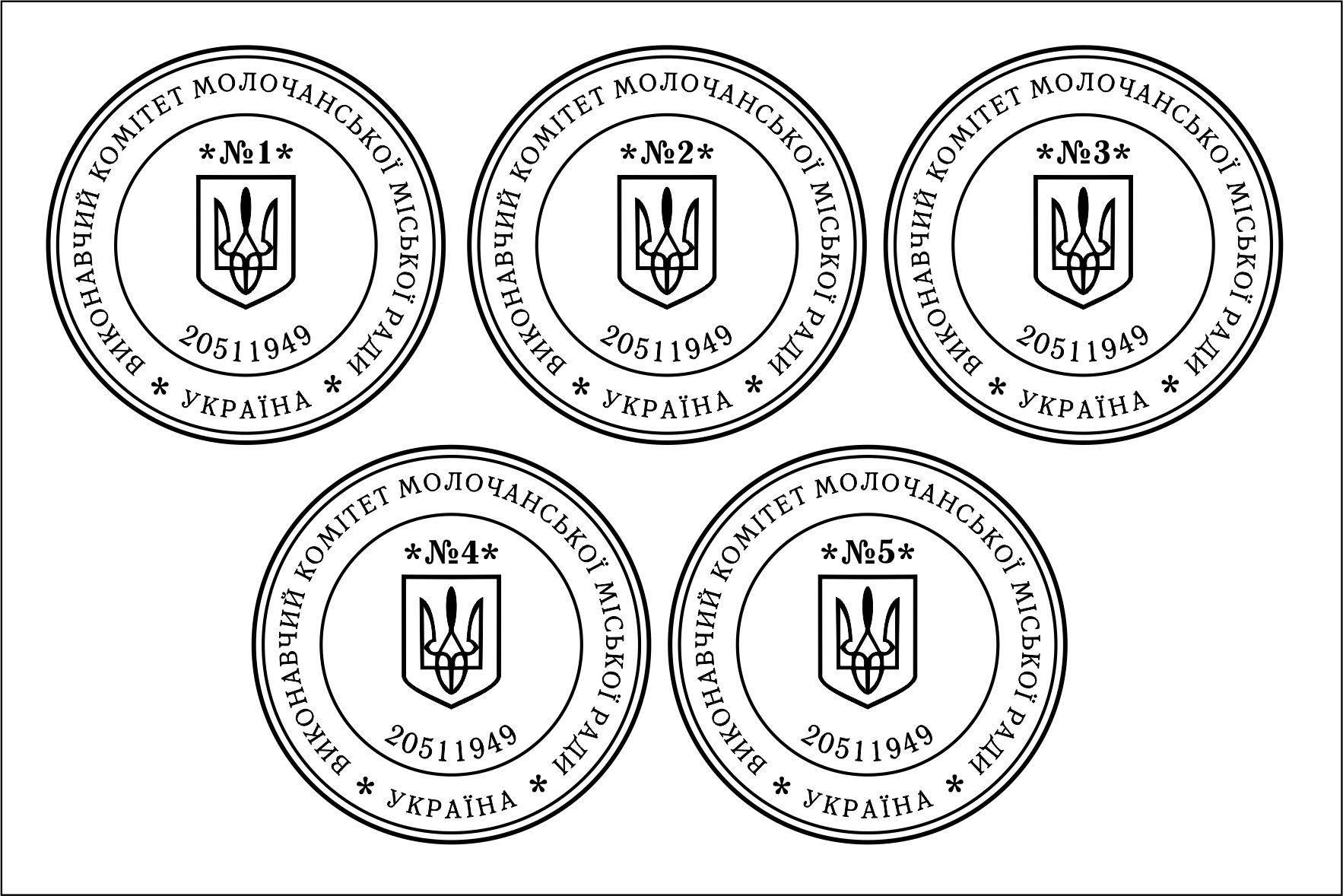 Керуючий справами (секретар) виконавчогокомітету	ради						Ольга КОСТЮКДодаток 4  до рішення виконавчого комітету Молочанської    міської ради від ___.07.  2021       № Зразкиномерного штампу  виконавчого комітетуМолочанської міської ради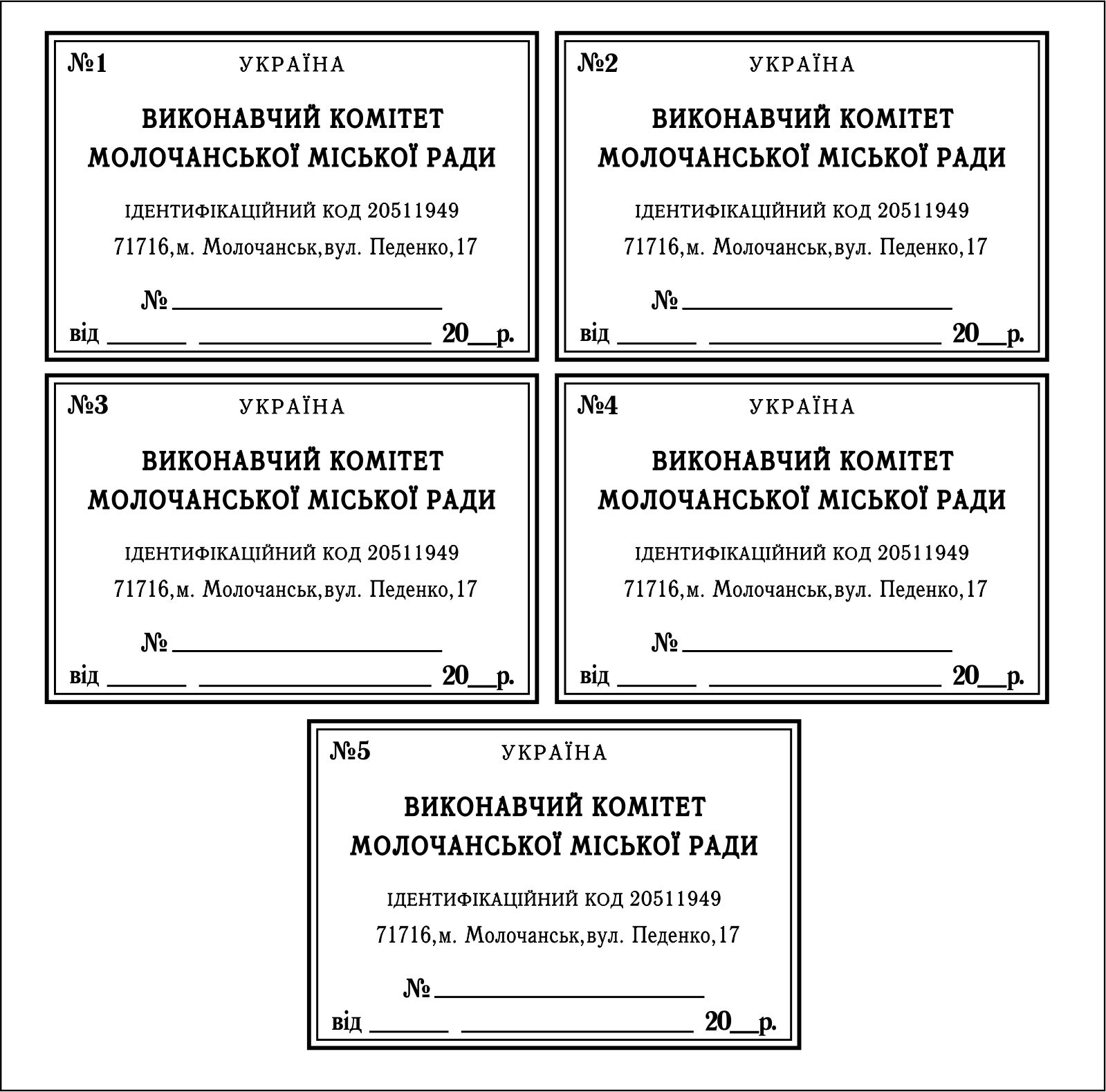 Керуючий справами (секретар) виконавчогокомітету	ради						Ольга КОСТЮКвід  _.07.2021                             м. Молочанськ                                             № _____Про  внесення змін до складу адміністративної комісіїпри виконавчому комітеті Молочанської міської радиВідповідно до п.п. 4 п. «б» ч. 1 ст. 38 Закону України «Про місцеве самоврядування в Україні»,  виконавчий комітет  Молочанської міської ради,ВИРІШИВ:Внести зміни до складу адміністративної комісії при виконавчому комітету Молочанської міської ради та затвердити її склад в новій редакції (додається).Контроль за виконанням цього розпорядження покласти на керуючого справами (секретаря) виконавчого комітету ради  Ольгу КОСТЮК.Міський голова                                                                 	Ірина ЛИПКАЗАТВЕРДЖЕНОРішенням  виконавчого комітетуМолочанської міської ралиВід _____.07.2021_№____________ _____                                                      СКЛАДадміністративної комісії  при виконавчому комітеті Молочанської міської ради                                              Члени комісії:                                   Керуючий справами (секретар) виконавчого комітету  ради						Ольга КОСТЮКВиконавчий комітетМОЛОЧАНСЬКОЇ  МІСЬКОЇ РАДИР І Ш Е Н Н ЯПро затвердження плану роботи виконавчого комітету Молочанської  міської ради на ІІ півріччя 2021 року                                                                                    ЗАТВЕРДЖЕНО                                                                                    Рішення виконавчого комітет                                                                                    Молочанської міської ради                                                                                    від ___.07.2021         №  ПЛАНроботи виконавчого комітету Молочанської міської радина ІІ півріччя 2021 рокуКеруючий справами (секретар) виконавчого комітету  ради                                                         Ольга КОСТЮК                                                      ПроектВиконавчий комітетМОЛОЧАНСЬКОЇ  МІСЬКОЇ РАДИР І Ш Е Н Н ЯВід ___ .07.2021                             м. Молочанськ                               № _____№П.І.Б. заявникаНаправлення використання матеріальної допомогиРозмір матеріальної допомоги (грн.)1XXXXXXXXXXXXXXXXXXXXНа лікування10002XXXXXXXXXXXXXXXXXXXXНа лікування1000ЛИПКАІрина ВолодимирівнаМолочанський міський голова, голова радиШЕВЧЕНКО Олена ВікторівнаЗаступник міського голови з питань діяльності виконавчих органів ради, заступник голови радиКІНАШ Наталія ВалеріївнаНачальник відділу соціального забезпечення населення виконавчого комітету Молочанської міської ради, секретар радиЧлени Опікунської ради:Члени Опікунської ради:ГАРБУЗ Ольга ВолодимирівнаСекретар Молочанської міської радиВОЙЦІХТетяна Василівна Завідувач відділення соціальної допомоги вдома КУ «Центр надання соціальних послуг» Молочанськоїмської ради (за згодою)КОСТЮКОльга МиколаївнаКеруючий справами (секретар) виконавчого комітету радиРУБАН Катерина МиколаївнаВ.о. директора Комунального некомерційного підприємства «Молочанський центр первинної медико-санітарної допомоги» Молочанської міської ради (за згодою)СКЛЯР Лідія МиколаївнаЗавідувач відділення соціальної роботи КУ «Центр надання соціальних послуг» Молочанськоїмської ради (за згодою)УМАНСЬКИЙ Максим ВікторовичВ.о. директора КУ «Центр надання соціальних послуг» Молочанськоїмської ради (за згодою)ЩЕРБІНАКатерина ПетрівнаНачальник відділу з питань юридично-кадрового забезпечення діяльності ради та її виконавчого комітету виконавчого комітету Молочанської міської ради                                                                                    ПроектВиконавчий комітетМОЛОЧАНСЬКОЇ  МІСЬКОЇ РАДИР І Ш Е Н Н ЯКод та назва головного розпорядника коштівКод Програмної класифікації видатків та кредитування місцевого бюджетуКод економічної класифікації видатків та кредитування місцевого бюджетуЗагальний фонд бюджетуСпеціальний фонд бюджетуВсього021 – Виконком Молочанської міської ради02175402240250000250000від  ___.07.2021                               м. Молочанськ                                     № _____Про внесення змін до розписубюджету Молочанської міськоїтериторіальної громади на 2021 рік      Відповідно ст. 12, 28 Закону України «Про місцеве самоврядування в Україні», ст.23 Бюджетного кодексу України, п.3 рішення Молочанської міської ради від 30.12.2020р. №5 «Про бюджет Молочанської міської територіальної громади на 2021рік» (зі змінами), враховуючи рішення Роздольської сільської ради № 3 від 23.07.2021 р. «Про внесення змін і доповнень до рішення сільської ради від 23.12.2020 року № 8 «Про бюджет Роздольської сільської територіальної громади на 2021 рік», виконавчий комітет Молочанської міської ради, В И Р І Ш И В:      1. Затвердити розподіл обсягу іншої субвенції з місцевого бюджету, згідно додатку, що додається.      2. Фінансовому відділу Молочанської міської ради провести уточнення розпису доходів та видатків бюджету Молочанської міської територіальної громади на 2021 рік.      3. Контроль за виконанням цього рішення покласти на заступника міського голови з питань діяльності виконавчих органів Олену ШЕВЧЕНКО.Міський голова 						Ірина ЛИПКА                                                                                   ЗАТВЕРДЖЕНО                                                                                   Рішеннявиконавчогокомітету                                                                                    Молочанськоїміськоїрадивід ___ .07.2021р. №РОЗПОДІЛобсягу іншої субвенції з місцевого бюджету Заступник міського голови з питаньдіяльності виконавчих органів ради				Віталій РЄПІНвід__.07.2021                           м. Молочанськ                                     № _____Про внесення змін до розписубюджету Молочанської міськоїтериторіальної громади на 2021 рік      Відповідно ст. 12, 28 Закону України «Про місцеве самоврядування в Україні», ст.23 Бюджетного кодексу України, п.3 рішення Молочанської міської ради від 30.12.2020р. №5 «Про бюджет Молочанської міської територіальної громади на 2021рік» (зі змінами), враховуючи лист КУ «Центр фінансового та матеріально-технічного забезпечення освітніх закладів» № 110 від 29.07.2021 р. «Про перерозподіл асигнувань», виконавчий комітет Молочанської міської ради, В И Р І Ш И В:      1. Затвердити перерозподіл асигнувань в межах головного розпорядника коштів міського бюджету на 2021 рік, що додається.      2. Фінансовому відділу Молочанської міської ради провести уточнення розпису видатків бюджету Молочанської міської територіальної громади на 2021 рік.      3. Контроль за виконанням цього рішення покласти на заступника міського голови з питань діяльності виконавчих органів Олену ШЕВЧЕНКО.Міський голова 								      Ірина ЛИПКАЗАТВЕРДЖЕНОРішення виконавчого комітету Молочанськоїміської ради від __.07.2021      №ПЕРЕРОЗПОДІЛасигнувань в межах головного розпорядника коштів міського бюджету на 2021 рікЗаступник міського голови з питаньдіяльності виконавчих органів ради			Віталій РЄПІН                                                                                            ПроектВиконавчий комітетМОЛОЧАНСЬКОЇ МІСЬКОЇ РАДИР І Ш Е Н Н Я№з/пНайменування
спеціалізованої служби цивільного захистуОргани управління та суб’єкти господарювання, що входять до спеціалізованих служб цивільного захистуНачальник спеціалізованої служби цивільного захистуЗаступники начальника спеціалізованої служби
цивільного захистуПримітка1.комунально-технічна  спеціалізована службаВідділ житлово- комунального господарства, благоустрою та енергетики виконавчого комітету Молочанської міської ради, КП «Венеція Молочанської міської ради»Начальник відділу житлово- комунального господарства, благоустрою та енергетики виконавчого комітету Молочанської міської радиНачальник КП «Венеція Молочанської міської ради»2.медична спеціалізована службаКНП «Центр ПМСД Молочанської міської ради»,В.о.директора КНП «Центр ПМСДЗаступник директора з медичної частини                                                                                                  ПроектВиконавчий комітетМОЛОЧАНСЬКОЇ МІСЬКОЇ РАДИР І Ш Е Н Н ЯВиконавчий комітетМОЛОЧАНСЬКОЇ МІСЬКОЇ РАДИР І Ш Е Н Н ЯПро організацію вуличного освітленняВиконавчий комітетМОЛОЧАНСЬКА МІСЬКА РАДАР І Ш Е Н Н ЯМОЛОЧАНСЬКА МІСЬКА РАДАВиконавчий комітетР І Ш Е Н Н Я                                                                                ПроектВиконавчий комітетМОЛОЧАНСЬКОЇ  МІСЬКОЇ  РАДИР І Ш Е Н Н Я                                                                     ПроектВиконавчий комітетМОЛОЧАНСЬКОЇ  МІСЬКОЇ РАДИР І Ш Е Н Н ЯПро затвердження описів та зразків   штампів Відділу освіти, молоді, спорту та культури Молочанської міської ради2.1ЗГІДНО З ОРИГІНАЛОМНачальник Відділу освіти, молоді, спорту та культури Молочанської міської ради     __________        _______________                                                      (Підпис)             (Ім’я Прізвище)«____»__________ 20___ р.Виконавчий комітетМОЛОЧАНСЬКОЇ  МІСЬКОЇ РАДИР І Ш Е Н Н Я                                                           ПроектВиконавчий комітетМОЛОЧАНСЬКОЇ МІСЬКОЇ РАДИР І Ш Е Н Н ЯКОСТЮК Ольга МиколаївнаКеруючий справами (секретар) виконавчого комітету ради, голова комісіїЩЕРБІНА Катерина ПетрівнаНачальник відділу з питань юридично-кадрового забезпечення діяльності ради та її виконавчого комітету, заступник голови комісіїПЕТРИЧЕНКОСвітлана Олександрівнаголовний спеціаліст відділу з питань юридично-кадрового забезпечення діяльності ради та її виконавчого комітету, секретар комісіїГАРКУШАОлена ВалеріївнаНачальник відділу з питань АПР, земельних ресурсів, кадастру та екологічної безпекиЖЕЛЯБІН Юрій ВікторовичНачальник відділу житлово-комунального господарства, благоустрою та енергетикиКОНОНЕНКОВолодимир ІвановичДепутат Молочанської міської радиСИНИЦЯ Наталія Вікторівна              Головний спеціаліст відділу з питань юридично-кадрового забезпечення діяльності ради та її виконавчого комітетуСАВРАСОВА Оксана ВолодимирівнаНачальник відділу містобудування, архітектури, розвитку інфраструктури та інвестицій Молочанської міської ради  